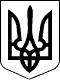 УКРАЇНАВЕРБСЬКА СІЛЬСЬКА РАДАЧЕЧЕЛЬНИЦЬКОГО РАЙОНУ ВІННИЦЬКОЇ ОБЛАСТІРОЗПОРЯДЖЕННЯ20.06.2019           	                                                                                          № 24Про внесення змін до Вербськогосільського бюджету на 2019 рік.           Відповідно до ст. 78 Бюджетного Кодексу України ( із змінами), рішення 24 сесії 7 скликання    № 312 від 12.12.2018 р. « Про Вербський сільський бюджет на 2019 рік» внести зміни до сільського бюджету за червень  місяць 2019 року  з о б о в` я з у ю:           1. Внести зміни до помісячного розпису видатків загального фонду сільського бюджету по таких кодах програмної класифікації видатків місцевого бюджету на 2019 рік.КПК 0111010« Надання дошкільної освіти »    - по КЕКВ 2111 « Заробітна плата» збільшити видатки у березні місяці на суму 4850,00 грн.,  квітні  місяці на суму 5300,00 грн., у травні місяці на суму 5300,00 грн.  та зменшити видатки у жовтні місяці на суму 15450,00 грн.   - по КЕКВ 2210 «Нарахування на оплату праці»  збільшити видатки у травні місяці на  суму 5200,00 грн. та  зменшити видатки у серпні місяці на суму 5200,00 грн.    - по КЕКВ 2230 « Продукти харчування» зменшити видатки у травні місяці на суму 5200,00 грн. та збільшити видатки у серпні місяці на суму 5200,00 грн.КПК 0114060 « Забезпечення діяльності палаців і будинків культури, клубів, центрів дозвілля та інших клубних закладів»   - по КЕКВ 2210 « Предмети,  матеріали, обладнання та інвентар»  зменшити видатки у березні місяці на суму 4850,00 грн., у квітні місяці на суму 5300,00 грн. та у травні місяці на суму 5300,00 грн.             2. Дане розпорядження винести на розгляд та затвердження сесії сільської ради.          3. Контроль за  виконанням даного розпорядження залишаю за собою.Сільський голова                                                                                               С. БЛИНДУР 